	THE UNIVERSITY OF CALIFORNIA SANTA BARBARA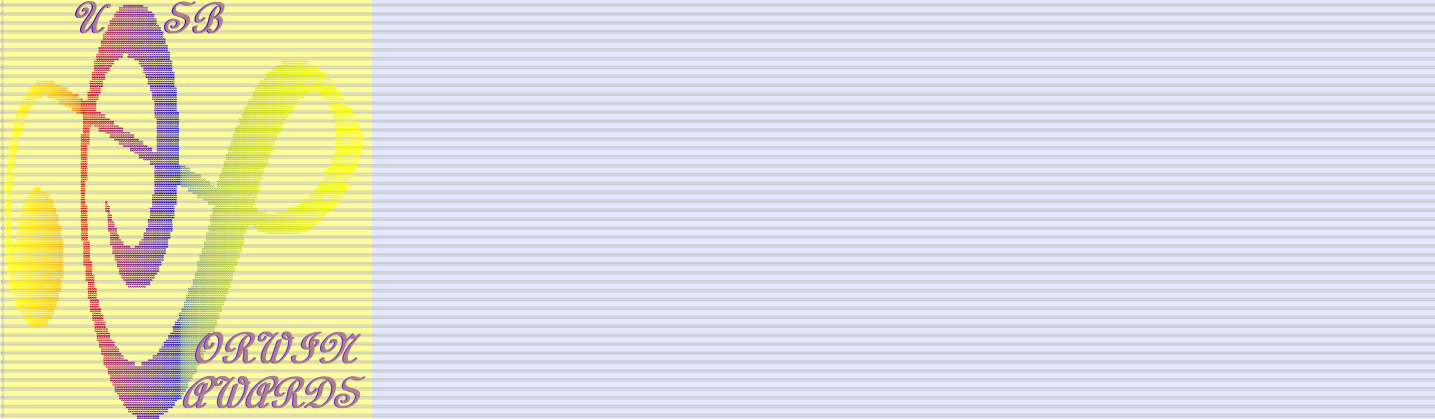 	DEPARTMENT OF MUSIC	announces the	     2023	DOROTHY and SHERRILL C. CORWIN AWARDS	for Excellence in 	MUSIC COMPOSITION1) 	Work for Large Ensemble (more than 5 performers)(Examples: orchestra/wind ensemble, choir, percussion ensemble, with/without soloists, electronics and/or fixed media) 2)	Work for Chamber Ensemble (1 – 5 performers)(Examples: solos, duos, trios, quartets, vocal group, percussion ensemble, with/without electronics and/or fixed media) 3)	Electronic Music 	(Examples: Fixed media audio or audio-visual)4)	Special Category for 2023	Fixed media acousmatic pieces to be included on a CD of UCSB composers.	Awards are open to all UCSB undergraduate and graduate student music majors in the 
	Music Department, the College of Creative Studies, and the Media Arts and Technology Program registered during the academic year 2022-2023. In the first three categories there will be one prize for undergraduate level ($300) and one prize for graduate level ($500). In Special Category for 2023 the prize will consist of the inclusion of the work in a CD. Each selected composer will receive 10 copies of the CD.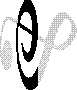 	Every applicant may submit a maximum of two pieces in categories 1 to 3, one piece in each category, and one piece in category 4. A Corwin Award 1st prize winner in categories 1 to 3 the previous year is ineligible for an award in that category. Category 4 accepts works previously submitted or awarded in the Corwin Awards. Works for Category 3 can also be submitted in Category 4.	Submission forms are available here.	Each applicant must submit a full score (pdf) and recording, if available (mp3, aiff or wav). Multichannel works must be supplied in stereo and multichannel. 	Please upload your scores and recordings to a file transfer site (hightail, dropbox, or similar). Make sure link remains active till May 2023 and no password is required. Link to download all materials must be included in the submission form. Neither the Department of Music nor the grantor of the awards assumes any responsibility for malfunctioning transfers or links.	Decisions of the judges are final. If the judges do not find an entry of merit in any of the five categories, an award will not be made in that category. Awards to be announced by the Music Department at the Graduation Reception ceremony.-------------------------------------------------------------------------------------------------------------------------------Address entries and inquiries to:	Dorothy and Sherrill C. Corwin Awards 	1315 Music Office, Department of Music, UCSB	jppo@ucsb.edu